                           บันทึกข้อความ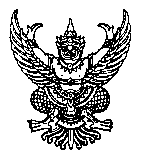 ส่วนราชการ..............................................................................โทร...........................................................................ที่...............................................................................................วันที่...........................................................................เรื่อง ขอส่งโครงร่างการวิจัยปรับแก้ไขเพื่อพิจารณาด้านจริยธรรมการวิจัยในคน (ปรับแก้ไขครั้งที่.....)เรียน  ประธานคณะกรรมการจริยธรรมการวิจัยในคน มธ. สาขาวิทยาศาสตร์	ข้าพเจ้า...........................................................................สังกัด...............................................................ได้ปรับแก้ไขโครงร่างการเรื่อง.....................................................................................................................................รหัสโครงการ.............................................ตามข้อเสนอแนะของกรรมการฯเรียบร้อยแล้ว	ในการนี้ ขอส่งโครงร่างการวิจัยปรับแก้ไข ครั้งที่ ......... เพื่อขอรับการพิจารณาจริยธรรมการวิจัยในคน มธ. สาขาวิทยาศาสตร์โดยได้แนบเอกสารประกอบการพิจารณาจำนวน .............ชุด ต้นฉบับ ...........ชุด สำเนา.............ชุดพร้อม CD 1 แผ่น มาพร้อมนี้